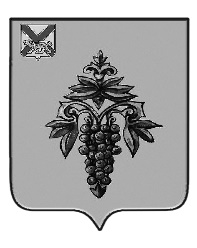 ДУМА ЧУГУЕВСКОГО МУНИЦИПАЛЬНОГО ОКРУГА Р Е Ш Е Н И ЕПринято Думой Чугуевского муниципального округа«21» апреля 2023 годаСтатья 1.Внести в решение Думы Чугуевского муниципального округа от 30 марта 2020 года № 13-НПА «Об утверждении Положения о порядке проведения конкурса на замещение должности главы Чугуевского муниципального округа» (в редакции решений от 08.07.2020 № 51-НПА, 05.11.2020 № 110-НПА) изменения, часть 7 статьи 4 дополнить пунктом 13 следующего содержания:          «13) в случае приобретения статуса иностранного агента.».Статья 2.Настоящее решение вступает в силу со дня его официального опубликования.Глава Чугуевскогомуниципального округа                                                                	Р.Ю. Деменев«24» апреля 2023 года№ 472 - НПАО внесении изменений в решение Думы Чугуевского муниципального округа от 30 марта 2020 года № 13-НПА «Об утверждении Положения   о порядке проведения конкурса на замещение должности главы Чугуевского муниципального округа»